Конкурс открыток «Любимому учителю»  Учащихся 5-6 классов лицея приглашаем принять участие в конкурсе открыток «Любимому учителю»! Для участия в конкурсе в классе необходимо изготовить открытки своими руками и 25 сентября представить свои работы. Для изготовления открыток можно использовать любые материалы. Количество открыток от класса не ограничено.Работы оцениваются по следующим номинациям:- «Самая оригинальная открытка»- «Лучший поздравительный текст открытки»- «Самая аккуратная открытка»- «Лучший дизайн»- «Рекордсмены по количеству»- «Открытка-портрет»- «Открытка-произведение искусства»- «Приз зрительских симпатий»- «Оригами»25 сентября в актовом зале лицея состоится презентация открыток и подведение итогов конкурса, на который представители классов приносят все изготовленные открытки в актовый зал. Победители конкурса будут награждены грамотами.О времени начала презентации  будет сообщено позже..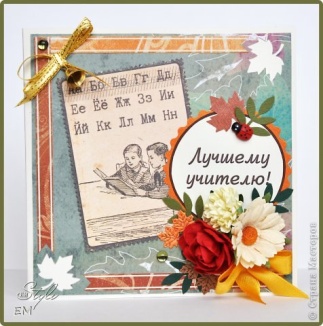 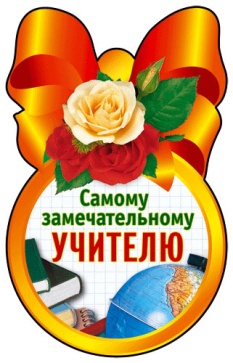 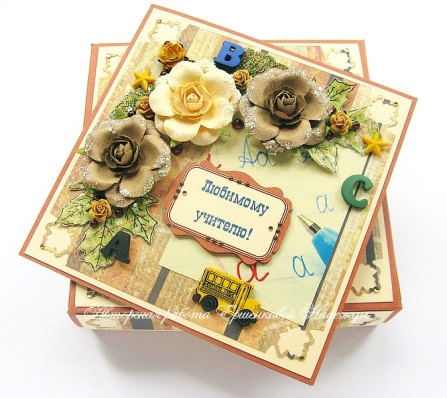 